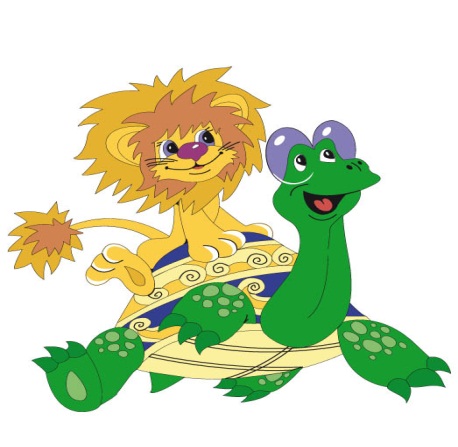 «Прогулка для детей» Ежедневные наблюдения на прогулке обогащают представления детей о мире природы, оноявляется один из главных компонентов прогулки с ребенком.Детей следует привлекать к активным мыслительным операциям, к выполнению разнообразных движений по ориентировке на местности Широкое включение в этот процесс зрения, слуха, осязания, обоняния, тактильных и вкусовых ощущений способствует более глубокому познанию окружающего мира, оставляя в сознании ребенка увлекательные и незабываемые впечатления. Дидактические задания, проводимые родителями следует считать структурным компонентом прогулки детей дошкольного возраста. Посильные трудовые действия детей естественным образом вплетаются в ход наблюдений за трудом взрослого, за живыми объектами окружающей среды. В силу собственной активности дети стремятся включиться в совместный со взрослым трудовой процесс. По мере усвоения трудовых навыков они выступают в роли равноправного партнера, а затем уже по собственной инициативе увлеченно действуют с разнообразным природным материалом, испытывая радость от полученных результатов. Выполняя одновременно и трудовые и дидактические задания, дети заняты интересным и полезным делом. Именно в этой непринужденной обстановке каждый ребенок приобретает положительные черты личности и навыки правильного взаимоотношения со сверстниками.Подвижные игры и игровые упражнения также являются обязательным компонентом каждой прогулки с вашими детьми.Таким образом, структурными компонентами прогулки являются:- разнообразные наблюдения, - дидактические задания,- трудовые действия самих детей,- подвижные игры и игровые упражнения.Все эти компоненты позволяют сделать прогулку с детьми более насыщенной и интересной.                                                                                                        Воспитатель гр. №6 Мартьянова ЕГ